附件1入舱企业基本情况表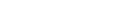 附件2入舱、出舱企业汇总表单位（经信部门公章）：                   （同级农行机构公章）                                  填写日期：企业名称所在地通讯地址邮编法定代表人电话手机联系人电话手机传 真E-mail注册时间注册资本注册资本根据《中小企业划型标准》（工信部联企业〔2011〕300号），企业规模属于根据《中小企业划型标准》（工信部联企业〔2011〕300号），企业规模属于根据《中小企业划型标准》（工信部联企业〔2011〕300号），企业规模属于根据《中小企业划型标准》（工信部联企业〔2011〕300号），企业规模属于根据《中小企业划型标准》（工信部联企业〔2011〕300号），企业规模属于□中型   □小型   □微型□中型   □小型   □微型□中型   □小型   □微型□中型   □小型   □微型所属行业1企业类型□国有      □合资     □民营    □其他□国有      □合资     □民营    □其他□国有      □合资     □民营    □其他□国有      □合资     □民营    □其他□国有      □合资     □民营    □其他□国有      □合资     □民营    □其他□国有      □合资     □民营    □其他□国有      □合资     □民营    □其他二、经济效益指标二、经济效益指标二、经济效益指标二、经济效益指标二、经济效益指标二、经济效益指标二、经济效益指标二、经济效益指标二、经济效益指标重要指标重要指标2018年2018年2018年2018年2019年2019年2019年营业收入营业收入万元万元万元万元万元万元万元主营业务收入主营业务收入万元万元万元万元万元万元万元主营业务收入增长率主营业务收入增长率%%%%%%%利润总额利润总额万元万元万元万元万元万元万元净利润总额净利润总额万元万元万元万元万元万元万元净利润增长率净利润增长率%%%%%%%资产总额资产总额万元万元万元万元万元万元万元负债总额负债总额万元万元万元万元万元万元万元资产负债率资产负债率%%%%%%%上缴税金上缴税金万元万元万元万元万元万元万元从业人数从业人数人人人人人人人企业基本情况、生产经营中遇到的困难及“入舱”后需要帮扶的问题企业基本情况、生产经营中遇到的困难及“入舱”后需要帮扶的问题企业基本情况、生产经营中遇到的困难及“入舱”后需要帮扶的问题                            （此项可另附页）                            （此项可另附页）                            （此项可另附页）                            （此项可另附页）                            （此项可另附页）                            （此项可另附页）市州经信部门意见市州经信部门意见市州经信部门意见                            单位（公章）：                日 期：                            单位（公章）：                日 期：                            单位（公章）：                日 期：                            单位（公章）：                日 期：                            单位（公章）：                日 期：                            单位（公章）：                日 期：农行分支行意见农行分支行意见农行分支行意见                            单位（公章）：               日 期：                            单位（公章）：               日 期：                            单位（公章）：               日 期：                            单位（公章）：               日 期：                            单位（公章）：               日 期：                            单位（公章）：               日 期：入舱企业入舱企业入舱企业入舱企业入舱企业入舱企业入舱企业入舱企业入舱企业序号企业名称统一社会信用代码所属行业法定代表人法定代表人联系方式上一年度
营业收入
(万元)上一年度
资产总额
(万元)新增贷款或者展期情况123456出舱企业出舱企业出舱企业出舱企业出舱企业出舱企业出舱企业出舱企业出舱企业序号企业名称统一社会信用代码所属行业法定代表人法定代表人联系方式入舱前营业收入
(万元)出舱时营业收入
(万元)新增贷款或者展期情况123456